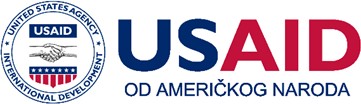 Prilog 1 Obrazac za prijavuIskazivanje zainteresovanosti za učešće u USAID-ovom Projektu za unapređenje javnih nabavki1. Osnovne informacije o lokalnoj samoupravi2. Kontakt podaci lica odgovornog za komunikaciju, koordinaciju i saradnju sa Projektom3.  Značaj i uticaj tehničke pomoći3.1. Na osnovu vašeg iskustva, molimo da opišete ključne izazove u sprovođenju postupaka javnih nabavki u vašoj lokalnoj samoupravi. Možete uzeti u obzir izazove koji se odnose na opšti (republički) i interni (lokalni) pravni okvir, organizacione, kadrovske i stručno-tehničke kapacitete, kao i prakse u sprovođenju postupaka javnih nabavki. Takođe, možete uzeti u obzir i predočiti izazove u različitim fazama postupka javne nabavke. Koristite tabelu u nastavku za odgovore i dodajte nova polja, po potrebi. 3.2. Na osnovu vašeg iskustva, molimo da opišete najznačajnija uspešna rešenja i ostvarenja u sprovođenju postupaka javnih nabavki u vašoj lokalnoj samoupravi. Možete uzeti u obzir, na primer, primere dobre prakse koje biste želeli da podelite sa drugim lokalnim samoupravama, priznanja koja ste dobili od drugih institucija i organizacija, inovativne pristupe i nova rešenja koja ste uveli u sprovođenje javnih nabavki u vašoj lokalnoj samoupravi i slično. Koristite tabelu u nastavku za odgovore i dodajte nova polja, po potrebi. 3.3. Na osnovu opštih ciljeva i raspoloživih područja tehničke pomoći navedenih u Javnom pozivu, molimo da navedete određene konkretne aktivnosti koje očekujete da budu realizovane u okviru Projekta. Koristite tabelu u nastavku za odgovore i dodajte nova polja, po potrebi. 3.4. Koji su to konkretni rezultati koje vaša lokalna samouprava očekuje da ostvari učešćem u Projektu?3.5. Molimo opišite na koji način vidite značaj i uticaj tražene tehničke pomoći u oblasti unapređenja javnih nabavki. Značaj i uticaj tehničke pomoći treba opisati sa dva aspekta – 1) kakav predviđate da će biti značaj i uticaj tehničke pomoći na vašu lokalnu samoupravu kao instituciju, i 2) kakav predviđate da će biti značaj i uticaj tehničke pomoći na lokalnu zajednicu u širem smislu (na koji način će građani imati korist od unapređenja postupaka javnih nabavki koje sprovodi vaša lokalna samouprava). 4. Kapaciteti za sprovođenje tražene pomoći4.1. Molimo opišite kapacitete vaše lokalne samouprave kojima će se osigurati uspešno sprovođenje tražene pomoći (na primer, koja će organizaciona jedinica ili više njih u okviru lokalne samouprave biti odgovorna za sprovođenje aktivnosti, broj, kvalifikacije i iskustvo lica koja će raditi na sprovođenju aktivnosti, itd.)4.2. Da li postoje neki izazovi i prepreke koje se mogu dovesti u vezu sa kapacitetima lokalne samouprave da u potpunosti sprovode postupke javnih nabavki napredviđen način? Ukoliko je odgovor potvrdan, molimo da opišete takve izazove i prepreke.4.3. Koji bi bili vaši predlozi za unapređenje kapaciteta u vašoj lokalnoj samoupravi, u cilju bolje ispunjenosti uslova za sprovođenje postupaka javnih nabavki (na primer, dodatne obuke, razmena iskustava, automatizacija postupaka – uspostavljanjem IT rešenja koje bi moglo da unapredi procese, zapošljavanje/angažovanje dodatnog broja lica i slično)? 5. Dosadašnja iskustva i posvećenost reformama5.1. Molimo da navedete iskustva koja vaša lokalna samouprava ima u sprovođenju reformi iz oblasti dobrog upravljanja i korišćenja tehničke pomoći prilikom sprovođenja pomenutih reformi. Aktivnosti koje ste realizovali u ovoj oblasti su sve one koje su inicirane u okviru donatorskih projekata, projekata sa organizacijama civilnog društva, ali i one koje ste vi kao lokalna samouprava sami inicirali. Uzmite u obzir ne samo aktivnosti za unapređenje javnih nabavki, već i šire (kao što su reforme lokalnih javnih finansija, reforme u organizaciji i upravljanju lokalne javne uprave, projekti za unapređenje odgovornosti, učešća građana u odlučivanju i suzbijanje korupcije).  5.2. Koji su najvažniji rezultati i uspesi navedenih aktivnosti i rada na sprovođenju reformi u oblasti dobrog upravljanja koje biste želeli da istaknete?5.3. Da li je vaša lokalna samouprava u prethodnih 5 godina sarađivala sa organizacijama civilnog društva (lokalnim i nacionalnim organizacijama) u sprovođenju zajedničkih projekata/aktivnosti, da li je bila korisnik nekog od projekata organizacija civilnog društva ili koristila različite rezultate projekata sa organizacijama civilnog društva u cilju unapređenja učinka lokalne samouprave i slično? Ukoliko je odgovor potvrdan, molimo da ukratko opišete tu saradnju i najvažnije ostvarene rezultate.  6. Iskustvo i učešće u sličnim projektima6.1. Ukoliko je primenljivo, molimo da navedete informacije o tehničkoj pomoći koja se odnosi na oblast javnih nabavki, a koju vaša lokalna samouprava dobija od drugih donatora. Uzmite u obzir tehničku pomoć koju finansiraju donatori i koja se odnosi direktno na oblast javnih nabavki, ali i projekte i aktivnosti koje imaju posredan uticaj na postupke javnih nabavki  (kao što su uspostavljanje sistema finansijskog upravljanja i kontrole, uspostavljanje drugih standarda upravljanja, projekti u okviru reforme lokalnih javnih finansija i slično). 7. Zainteresovanost za uvođenje centralizovanih i zajedničkih javnih nabavki Kao što je navedeno u delu 2.3.3. Zajedničke i centralizovane javne nabavke u okviru Javnog poziva, jedan od ciljeva Projekta je da se prepoznaju lokalne samouprave koje su zainteresovane da istraže mogućnosti za optimizaciju sistema javnih nabavki sprovođenjem centralizovanih ili zajedničkih javnih nabavki. Za lokalne samouprave koje iskažu zainteresovanost za ovu oblast, u okviru Projekta će se obezbediti zaseban paket tehničke pomoći, kao što je navedeno u Javnom pozivu.  7.1. Da li je vaša lokalna samouprava do sada imala iskustva u sprovođenju centralizovanih ili zajedničkih javnih nabavki?Da                            Ne   7.2. Ukoliko je odgovor potvrdan, molimo da opišete aktivnosti koje je vaša lokalna samouprava sprovodila do sada (na primer, ako ste pokretali centralizovane javne nabavke ili sprovodili zajedničke javne nabavke, koje institucije su bile uključene, koje vrste javnih nabavki su sprovedene kao centralizovane/zajedničke javne nabavke i slično).7.3. Da li je vaša lokalna samouprava zainteresovana za uvođenje centralizovanih ili zajedničkih javnih nabavki?Da                            Ne   Ukoliko je odgovor potvrdan, molimo da odgovorite na sledeća pitanja:7.4. Kako biste ocenili kapacitete vaše lokalne samouprave potrebne za rad na uvođenju ili proširenju sistema za centralizovane javne nabavke? Molimo da navedete preduslove koje vaša lokalna samouprava treba da ispuni za uvođenje ovog sistema. 7.5. Šta vidite kao rezultat/korist od uvođenja sistema za centralizovane javne nabavke/sprovođenja zajedničkih javnih nabavki?8. Iskazivanje zainteresovanosti U ime  (navesti naziv lokalne samouprave), ovom izjavom potvrđujem zainteresovanost naše lokalne samouprave za učešće u USAID-ovom Projektu za unapređenje javnih nabavki.  (Navesti naziv lokalne samouprave) potvrđuje zainteresovanost i odgovarajuću posvećenost unapređenju javnih politika i praksi u sprovođenju javnih nabavki. Takođe, saglasni smo da sa Projektom za unapređenje javnih nabavki ostvarimo pun obim saradnje, u cilju unapređenja odgovornog, transparentnog, sveobuhvatnog i efikasnog rada u našem gradu/opštini. ___________________________(Naziv lokalne samouprave)_____________________________(Rukovodilac lokalne samouprave)____________________________(Potpis)Naziv lokalne samouprave:Adresa:Broj telefona:Imejl adresa:Veb sajt:Ime i prezime:Radno mesto / pozicija u lokalnoj samoupravi:Broj telefona (fiksni):Broj telefona (mobilni):Imejl adresa:1. 2. 3. 1. 2. 3. 1. 2. 3. 1. Značaj i uticaj tehničke pomoći na vašu lokalnu samoupravu 2. Značaj i uticaj tehničke pomoći na lokalnu zajednicu u širem smislu